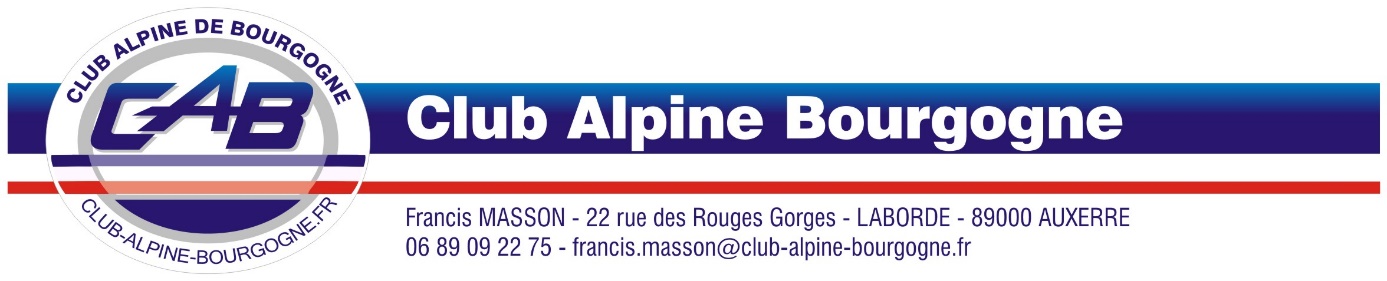 INSCRIPTION « SORTIE EN GATINAIS »DIMANCHE 19 Avril 2020   8 h 30 RDV AUTO SPORT MUSEUM au :               8, Rue Colette 45230 CHATILLON/COLIGNY                                                                         8 h 45 Visite du musée. 10 h 00 Départ pour la petite Venise du Gâtinais. 10 h 30 Visite de Montargis et dégustation à la chocolaterie Mazet. 12 h 30 Départ pour le déjeuner à Ferrières en Gâtinais. 13 h 00 Déjeuner à l’Auberge du Cheval Blanc. 15 h 15 Départ pour Mondreville. 15 h 45 Visite de la Brasserie du Gâtinais. 17 h 30 Fin de notre Randonnée.Inscription à retourner impérativement pour le 20 Mars 2020 auprès de :                             NADEGE DEBRUIN 13, Rue des Clouzeaux 89210 Brienon/ArmançonSortie «En Gâtinais » Dimanche 19 Avril 2020Nom :                                                   Prénom :Adresse :Voiture :                           *Tél :                                  *E. Mail :Prix par personne Membre CAB et conjoint                            55€  x        =Prix par personne Non Membre CAB                                        60€  x         =______                                                                                                                                                                                                                            Total :Par chèque libellé à l’ordre du Club Alpine Bourgogne